Direcci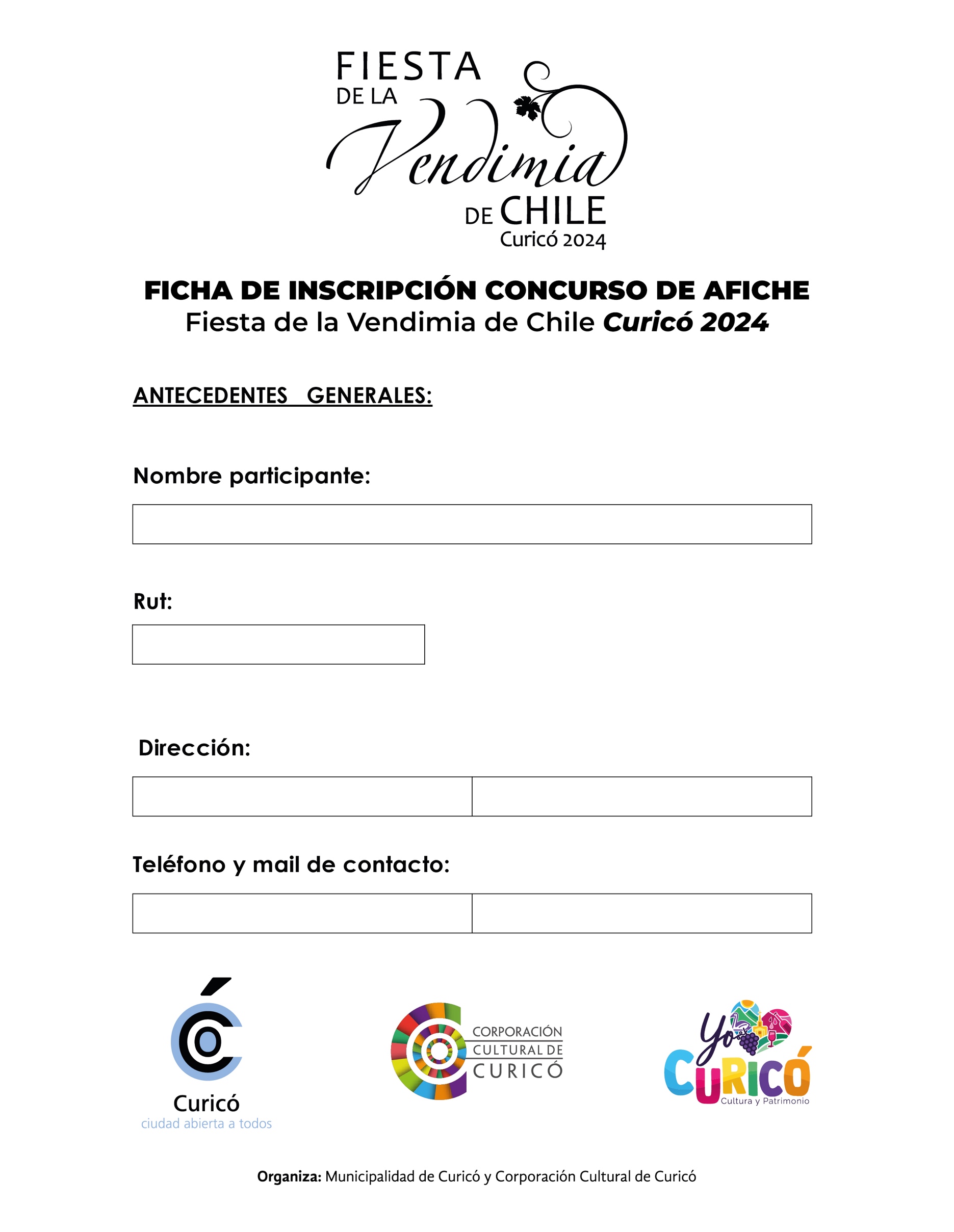 